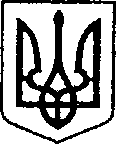                                                            УКРАЇНАЧЕРНІГІВСЬКА ОБЛАСТЬН І Ж И Н С Ь К А    М І С Ь К А    Р А Д А8 сесія VIIІ скликанняР І Ш Е Н Н Явід 30 березня 2021 р.	                     м. Ніжин	                     №  28 - 8 /2021Про надання дозволу комунальномупідприємству «Виробниче управліннякомунального господарства» на списаннямайна      Відповідно до статей 25, 26, 42, 59, 60 Закону України «Про місцеве самоврядування в Україні», Положення про порядок відчуження та списання майна власності територіальної громади м. Ніжина,  затвердженого  рішенням Ніжинської міської ради від 24 лютого 2012 р. №12-24/2012, Регламенту Ніжинської  міської ради Чернігівської області VIІI скликання, затвердженого  рішенням Ніжинської міської ради Чернігівської області VIІI скликання від 27 листопада 2020 року № 3-2/2020, міська рада вирішила:Дозволити комунальному підприємству «Виробниче управління комунального господарства» списати з балансу майно у зв’язку з фізичною зношеністю, недоцільністю ремонту та як таке, що непридатне для використання, а саме:Комунальному підприємству «Виробниче управління комунального господарства» списання майна здійснити згідно Положення про порядок відчуження та списання майна власності територіальної громади м. Ніжина, затвердженого рішенням Ніжинської міської ради VI скликання від 24 лютого 2012 року № 12-24/2012.Майно після проведення процедури списання утилізувати на металобрухт, а отримані кошти оприбуткувати відповідно до вимог чинного законодавства.Начальнику комунального підприємства «Виробниче управління комунального господарства» Шпаку В.А. забезпечити оприлюднення даного рішення на сайті Ніжинської міської ради протягом п’яти робочих днів після його прийняття.Організацію виконання даного рішення покласти на першого заступника міського голови з питань діяльності виконавчих органів ради Вовченка Ф.І. та начальника комунального підприємства «Виробниче управління комунального господарства» Шпака В.А.Контроль за виконанням даного рішення покласти на постійну комісію міської ради з питань житлово-комунального господарства, комунальної власності, транспорту і зв’язку та енергозбереження	 (голова комісії – Дегтяренко В.М.).Міський голова							         Олександр КОДОЛАВізують:Начальник КП «ВУКГ»					Володимир ШПАКПерший заступник міського головиз питань діяльності виконавчихорганів ради							Федір ВОВЧЕНКОНачальник відділу юридично-кадрового забезпечення апаратувиконавчого комітетуНіжинської міської ради					В’ячеслав ЛЕГА	Секретар Ніжинської міської ради				Юрій ХОМЕНКОНачальник управління комунального майна та земельних відносинміської ради							Ірина ОНОКАЛОГолова постійної комісії міської радиз питань житлово-комунального господарства, комунальної власності, транспорту і зв’язку та енергозбереження						Вячеслав ДЕГТЯРЕНКОГолова постійної комісії міської ради з питань соціально-економічного розвитку, підприємництва, інвестиційної діяльності,бюджету та фінансів						Володимир  МАМЕДОВГолова постійної комісії міської ради з питань регламенту, законності,охорони прав і свобод громадян, запобіганнякорупції, адміністративно-територіального устрою, депутатської діяльності та етики 		Валерій САЛОГУБ№ п/пНайменуванняРеєстраційний номерРік випускуІнвентарний
номерПервісна 
вартість, грнСума нарахованого  зносу,
грнЗалишкова вартість, грн1ГАЗ 3309 вантажний сміттєвоз-сСВ2040ВК199619586656,9686656,960,002ГАЗ 53 самоскид-сСВ7434АО1985495227,025227,020,003ЗІЛ431412 вантажний піскорозкидувач-с5568ЧНО199020128244,6328244,630,004Причіп МВУ-6б/н-1522166,6722166,670,00